J E D Á L N Y   L Í S T O K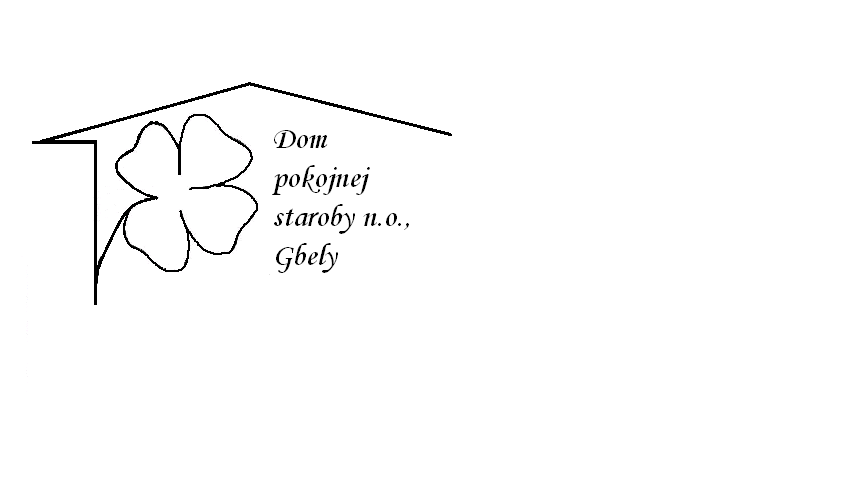 Od 25.7.2022     do 29.7.2022Pondelok   25.7.:   polievka – Zemiaková so šampiňónmi, 1,                                Bravčové po taliansky ,špagety ,1,Utorok        26.7.:   polievka –Zeleninová ,1,    Kuracie stehno ,dusená ryža ,Streda         27.7.:   polievka –Vývar s drobkami  1,3,                                Moravský vrabec ,dusená kapusta, knedľa ,                                      1,3,7,Štvrtok         29.7.:   polievka – Šošovicová ,1,    Kurací prírodný rezeň ,varené zemiaky, 1,  Piatok           30.7.:   polievka –Rascová s vajcom  , 1,3,                                Rizoto z bravčového mäsa, šalát , 1,3,7,Kolektív zamestnancov Domu pokojnej staroby n. o., Gbely Vám praje ,,Dobrú chuť!“.Obedy sa prihlasujú do 13. hod.Zmena jedál vyhradená.Alergény:1-obilniny, 2-kôrovce, 3-vajcia, 4-ryby, 5-arašidy, 6-sojové zrná, 7-mlieko, 8-orechy, 9-zeler, 10- horčica, 11-sezamové semená, 12-kysličník siričitý a siričitany